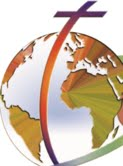 PRIMA PAGINA.Fermate l’Esercito di Resistenza del Signore (Lra)! Svolta decisiva o mossa economico-elettorale? Dopo vent’anni di morti, distruzione, rapimenti, Obama ordina a 100 militari USA di correre in aiuto a quegli stessi governi africani che per anni hanno combattuto l’Lra. Le reazioni vanno dalla speranza al sospetto. Molti appoggiano quest’alleanza fra forze speciali africane, europee e nordamericane, equipaggiate di tutto punto con funzioni d’intelligenza e di assistenza logistica. L’Lra si fa beffe chiamando questo intervento militare USA l’ultimo sforzo per “sostenere l’eterno regime dittatoriale de Museveni”. Le Chiese e le Ongs temono un’inutile escalation militare. Per farti un’opinione tua leggi l’articolo e consulta i link a www.jpic-jp.org/51-it.html. 	♦ Ending the Lord Resistance Army by Ashley Benner and John Prendergast, il miglior dossier sul tema:  	www.enoughproject.org/files/Ending%20the%20Lord's%20Resistance%20Army.pdf. ♦ Interessante: http://english.aljazeera.net/programmes/witness/2011/10/20111012152024670219.html 	Bitter Root è un video documentario di 45 minuti: parla di due antichi comandanti Lra che cercano di riconciliarsi con il loro passato usando come terapia la tradizionale giustizia compensativa acioli. Scontri per l’uguaglianza dei diritti fra egiziani, cristiani e musulmani. L’incendio dato a un’altra Chiesa copta a Marinab, un villaggio dell’Alto Egitto, ha provocato al Cairo, il 9 ottobre, una massiccia dimostrazione per l’uguaglianza dei diritti con il risultato di 25 cristiani morti e centinaia feriti. Il Arab West Report, nella sua sintesi settimanale sui rapporti fra musulmani e cristiani copti, si domanda: Qual è il futuro di un esercito che si fa settario? Informati con www.arabwestreport.info. Per conoscere il punto di vista dei Comboniani sulle elezioni nel 2012 in Egitto, chiedi a combonipn@combonimissionaries.org. Fatti un’idea: Ci saranno rivolte nell’Arabia Saudita? Leggi: Forze di sicurezza, www.jpic-jp.org/50-it.html (in 4 lingue).Previsioni inquietanti per le elezioni in Congo. Anche se i responsabili religiosi e la gente domandano a gran voce che le elezioni del 28 di novembre siano pacifiche e trasparenti, sarà difficile che tutto vada bene, soprattutto nei Mass Media. In settembre, il canale di televisione RLTV fu incendiato perché appoggiava un candidato dell’opposizione. Inoltre le violenze continuano nel Nord e Sud Kivu, gli sfollati aumentano e i ruandesi comprano case e terre provocando risentimenti e desideri di vendetta. Leggi a www.jpic-jp.org/49-it.html. IN AZIONE. ♦  L’Appello cattolico per abolire la pena di morte spera suscitare discussioni e consensi attorno alla dottrina cattolica contraria alla pena di morte. Leggi la presa di posizione e firma la petizione a titolo personale o per la tua organizzazione http://catholicmoraltheology.com/a-catholic-call-to-abolish-the-death-penalty♦  Fermiamo subito l’accaparramento di terre che minaccia 162.000 persone in Tanzania. L’impresa agricola USA AgriSol Energy e i suoi alleati hanno preso di mira 800.000 ha di terra in Tanzania, dove da 40 anni vivono  rifugiati Burundesi che si sono rifatti la vita come contadini. Adesso un nuovo sfollamento li minaccia. Purtroppo il governo tanzaniano pare d’accordo. Bisogna agire subito con http://media.oaklandinstitute.org/act-now-stop-imminent-land-grab-threatens-more-162000-people-tanzania#messageALLE NAZIONI UNITE. ♦ 16 novembre 2011. Giornata mondiale per la Tolleranza: ha per scopo di educare alla tolleranza come necessità sociale e ai pericoli dell’intolleranza. Visita www.un.org/en/events/toleranceday/. ♦ 25 novembre 2011. Giornata mondiale contro la Violenza sulle donne www.un.org/en/events/endviolenceday/ ♦ Tutte le Giornate Mondiali delle Nazioni unite: vedi in www.un.org/observances/days.shtml#nov.  PREMIO NOBEL PER LA PACE. E’ stato quest’anno conferito a tre indomite donne: la Presidente della Liberia Ellen Johnson Sirleaf; la attivista liberiana per la pace Leymah Gbowee che promosse lo sciopero del sesso per far finire la Guerra in Liberia; Tawakul Karman, giornalista dello Yemen, considerata nel suo paese la “Madre della rivoluzione”. Contemporaneamente, all’età di 71 anni, moriva di cancro il Premio Nobel per la pace del 2004 Wangari Maathai, keniota e difensora dell’ambiente. COLLABORANDO CON. ♦ AFRICA FAITH & JUSTICE NETWORK (AFJN): Leggi il suo ultimo documento, Burundi: Prevenire una possibile guerra civile: http://afjn.org/focus-campaigns/other/other-continental-issues/80-democracy-and-governance/1006-burundi-preventing-a-predictable-civil-war-html. ♦ VIVAT INTERNATIONAL: dal 24 al 28 ottobre si é tenuto in Congo –nelle strutture di Mbiti vicino a Kinshasa- un seminario di Giustizia e pace. Un tema era come, eliminare la discriminazione contro le donne. Per avere dichiarazione finale e conclusioni, scrivi a Xene Sanchez, SVD: aframcoord@gmail.com.  RISORSE.♦  Formare le coscienze di genuini cittadini: il www.usccb.org/issues-and-action/faithful-citizenship, web della Conferenza episcopale degli Stati Uniti, presenta, a questo scopo, un insieme di materiale e strumenti per aiutare sacerdoti, parrocchie, organizzazioni e persone del mondo cattolico.♦  Il Gruppo speciale dei Gesuiti che lavora per l’Ecologia ha pubblicato il suo primo rapporto, Sanare un mondo a pezzi. Si può trovare in www.sjweb.info/documents/sjs/pjnew/PJ106ENG.pdf.♦  Perso in prigionia: un rivelatore documento pubblicato in questi mesi. Svela le devastanti conseguenze delle massicce incarcerazioni d’immigrati e del pesante prezzo che fanno pagare alle loro famiglie, donne e bambini. Un’intervista esclusiva: http://act.presente.org/signup/lostindetention. ♦  Alla ricerca dell’oro negli altipiani del Guatemala: Guadagni economici e rischi ambientali delle Miniere di Marlin. Il documento, vedi www.ase.tufts.edu/gdae/policy_research/marlinminereport.html, esamina il discusso progetto delle miniere in San Marco del Guatemala.  CALENDARIO. ♦  2 novembre 2011: Seminario annuale per i promotori di GPIC, a Roma. Per iscriversi vedi il formato, in inglese e spagnolo, a http://jpicformation.wikispaces.com/EN_JPIC_institute. Un seminario sull’impatto del documento Giustizia nel Mondo si terrà il 19 Novembre nella casa dei Fratelli Cristiani a Roma. Per riflettere sul Documento del Sinodo, visita http://jpicformation.wikispaces.com/. E’ multilingue. ♦  20 novembre 2011: 22mo Anniversario della Convenzione per i Diritti dei Bambini www.unicef.org/crc. ♦  28 novembre – 9 dicembre 2011: la 17ma Sessione della Conferenza alle Nazioni Unite sul tema Convenzione quadro sui cambiamenti climatici (UNFCCC): Lavorare insieme, salvare oggi il domani si terrà in Durban, Sud Africa. Segui la conferenza in http://unfccc.int/meetings/cop_17/items/6070.php. COMBONI IN LINEA.♦  Il Comboniano Paulino Lokudu Loru, arcivescovo di Juba, prendendo la parola al Simposio, Una Chiesa dello scorso ottobre, si domandava: “L’amore entra in politica, nei soldi, nei progetti del nostro Paese? Perché, senza amore, tutto è inutile”. P. D. Moschetti, mccj e Sr. G. Sguazza, cms, furono fra gli organizzatori del simposio. Per maggiori informazioni: E-mail ssmccj@gmail.com.♦  World Mission, la rivista dei Comboniani nelle Filippine, ha ricevuto dal 2011 Catholic Mass Media Awards, riconoscimenti per giornalismo investigativo e i più bei racconti. Visita www.worldmission.ph.♦  P. Gabriel Estrada di Casa Comboni, in Guatemala, ha preparato un video di spiegazioni per le parrocchie sulla Giornata Missionaria Mondiale del 2011. E’ in spagnolo. Per vedere il video e conoscere il lavoro dei comboniani in America Centrale: www.combonicentroamerica.org/inicio.php. ♦  Nota: Questa Newsletter è inviata in quattro lingue, ognuna contrassegnata in modo da facilitarne la scelta. Invita amici e colleghi a iscriversi: la riceveranno gratis per internet. La richiesta va inviata per e-mail a combonipn@combonimissionaries.org. Collabora al blog su GPIC: http://www.jpic-jp.org/it.php. 